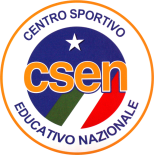 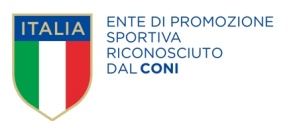                             DISTINTACSENTra                                                                                 e                                Data                                                                                Luogo                                                                         Categoria                                                      di CALCIO A5 Fase Provinciale o Torneo FIRME           PARTECIPANTI ALLA GARA                 N°     PULCINIESORDIENTILIBERAGirone All'ItalianaPlay-OffPlay-OffPlay-OffPlay-OutPlay-OutPlay-OutGirone All'ItalianaQUARTISEMIFINALIFINALIQUARTISEMIFINALIFINALIN° di magliaN° di magliaCapitanoCognomeNomeData di nascitaTessera CSENDocumento di Identità1234567891011121314151617181920AllenatoreAllenatoreAllenatoreVice AllenatoreVice AllenatoreVice AllenatoreDirigente AccompagnatoreDirigente AccompagnatoreDirigente AccompagnatoreMedico Medico Medico Il CapitanoDirigente AccompagnatoreDirigente squadra avversaria (se previsto)L'ARBITRONome e CognomeFirmaParte riservata alla Direzione Tecnica ProvincialeParte riservata alla Direzione Tecnica ProvincialeNote:Timbro e firma Direttore TecnicoTimbro e firma Direttore TecnicoTimbro e firma Direttore TecnicoTimbro e firma Direttore TecnicoTimbro e firma Direttore TecnicoTimbro e firma Direttore Tecnico